Map of the UT-Dallas campus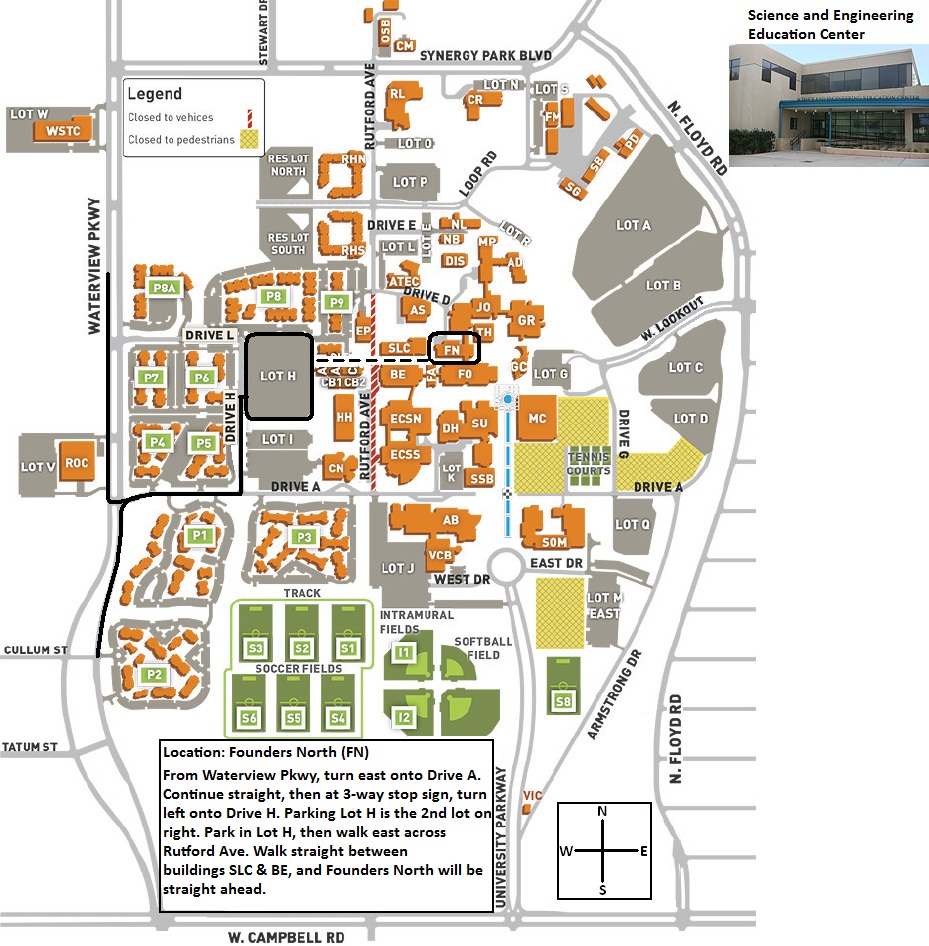 800 W. Campbell Rd., Richardson, TX  75080